  M4.1BỘ GIÁO DỤC VÀ ĐÀO TẠOTRƯỜNG ĐẠI HỌC QUY NHƠN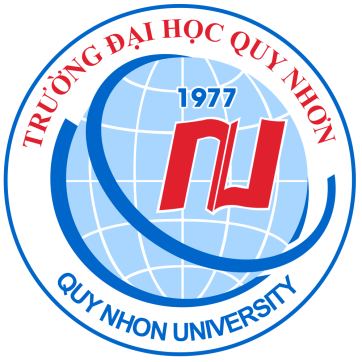 ĐỒ ÁN/KHÓA LUẬN TỐT NGHIỆP ĐẠI HỌC....(Ghi tên ngành học)....	Tên đề tài:Người hướng dẫn:(Ghi học hàm, học vị. Họ và tên)Sinh viên thực hiện:  (Ghi họ và tên sinh viên)Mã số sinh viên: (Ghi mã sinh viên)Lớp: (ghi lớp sinh hoạt)Bình Định, năm ......Ghi chú: - Tải file mẫu tại: https://pktdbcl.qnu.edu.vn/vi/khao-thi/quy-dinh-va-cac-bieu-mau-thi-hoc-ky